Регистрационный номер __________Дата поступления ________________Информационная карта участникарайонного конкурса«Воспитатель года - 2024»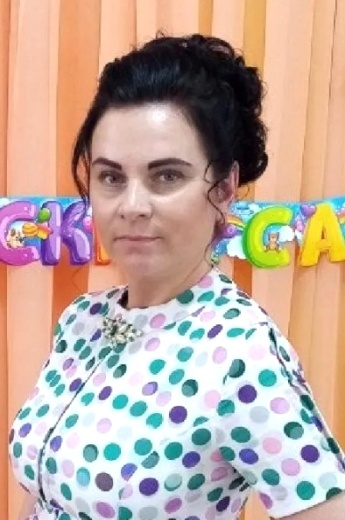 (фот опортрет 
 46 см)Лютер(фамилия)Татьяна Юрьевна(имя, отчество)1. Общие сведения1. Общие сведенияМуниципальный округТамбовский районНаселенный пунктПоселок с/з КомсомолецДата рождения (день, месяц, год) 17.08.1985Место рожденияТамбовский район, с. Беломестная Криуша2. Работа2. РаботаМесто работы (наименование образовательной организации в соответствии с уставом)МАДОУ «Детский сад «Светлячок»Занимаемая должностьВоспитательОбщий трудовой и педагогический стаж (полных лет на момент заполнения анкеты)18лет/18 летВ каких возрастных группах в настоящее время работаетеСтаршая группаАттестационная категорияСоответствие занимаемой должностиПочетные звания и награды (наименования и даты получения)Грамота управления образования администрации Тамбовского района 2022 гПослужной список (места и сроки работы за последние 5 лет) МАДОУ «Детский сад «Светлячок»3. Образование3. ОбразованиеНазвание, год окончания учреждения профессионального образования, факультетТГУ им.Г.Р.Державина , 2011 год, «Социальная педагогика»Специальность, квалификация по диплому«Социальная педагогика», Социальный педагогДополнительное профессиональное образование (за последние три года)ТОГОАУДПО курсы «Организация и содержание образовательной деятельности воспитателя дошкольной образовательной организации в условиях реализации ФГОС ДО» 2023 годОсновные публикации (в т. ч. брошюры, книги)-4. Конкурсное задание заочного тура «Интернет-портфолио».4. Конкурсное задание заочного тура «Интернет-портфолио».Адрес персонального  Интернет-ресурса https://nsportal.ru/lyuter-tatyana-yurevna5. Общественная деятельность.5. Общественная деятельность.Членство в Профсоюзе (наименование, дата вступления)-Участие в других общественных организациях (наименование, направление деятельности и дата вступления)-Участие в работе методического объединенияМетодическое объединение МАДОУ «Детский сад «Светлячок» «Образовательная среда в ДОУ как условие речевого развития дошкольников».Участие в разработке и реализации муниципальных, региональных, федеральных, международных программ и проектов (с указанием статуса участия)-6. Досуг.6. Досуг.ХоббиКулинария7. Контакты7. КонтактыРабочий адрес с индексом392543 п. с/з Комсомолец ул. Центральная дом 46Домашний адрес с индексом392543 п. с/з Комсомолец пер.Пионерский дом 2АРабочий телефон с междугородним кодом4752612820Домашний телефон с междугородним кодом-Мобильный телефон89108522982Факс с междугородним кодом-Рабочая электронная почтаds-svetlyachok@r00.tambov.gov.ruЛичная электронная почтаtatianaliuter@yandex.ruАдрес сайта образовательной организации, реализующей программы дошкольного образования,  в Интернете http://trsvetlychok.68edu.ru   8. Профессиональные ценности8. Профессиональные ценностиПедагогическое кредо участника«Уча других, учусь сама, и детство проживаю многократно»Почему нравится работать в образовательной организации, реализующей программы дошкольного образованияДля меня моя профессия – это возможность постоянно находиться в искреннем, всё понимающем и принимающем мире детства, в ежедневной, а подчас и ежеминутной стране сказки и фантазии.Профессиональные и личностные ценности, наиболее близкие участникуТерпеливость, доброжелательность, толерантность, начитанность, эрудированность.В чем, по мнению участника, состоит основная миссия воспитателяВоспитатель для меня – это не просто профессия, это - состояние моей души.9. Приложения9. ПриложенияПодборка фотографий для публикации1. Портрет 913 см;2. Жанровая (с образовательной деятельности с детьми, во время игр, прогулки, детских праздников и т. п.)  (не менее 3).Фотографии предоставляются в электронной виде в формате  JPG, JPЕG с разрешением 300 точек на дюйм без уменьшения исходного размера.Подборка фотографий для публикации1. Портрет 913 см;2. Жанровая (с образовательной деятельности с детьми, во время игр, прогулки, детских праздников и т. п.)  (не менее 3).Фотографии предоставляются в электронной виде в формате  JPG, JPЕG с разрешением 300 точек на дюйм без уменьшения исходного размера.10. Возрастной и количественный состав группы обучающихся,необходимое оборудование10. Возрастной и количественный состав группы обучающихся,необходимое оборудованиеПодготовительная группа: девочки- 6 человек,Ноутбук,Экран,Проектор,Столы,Музыкальный центрПодготовительная группа: девочки- 6 человек,Ноутбук,Экран,Проектор,Столы,Музыкальный центр11.Подпись.11.Подпись.Правильность сведений, представленных в информационной карте, подтверждаю:__________________________ (_Лютер Т.Ю.)                           (подпись)                                  (фамилия, имя, отчество участника)«_15_» января 2024  г.    Правильность сведений, представленных в информационной карте, подтверждаю:__________________________ (_Лютер Т.Ю.)                           (подпись)                                  (фамилия, имя, отчество участника)«_15_» января 2024  г.    